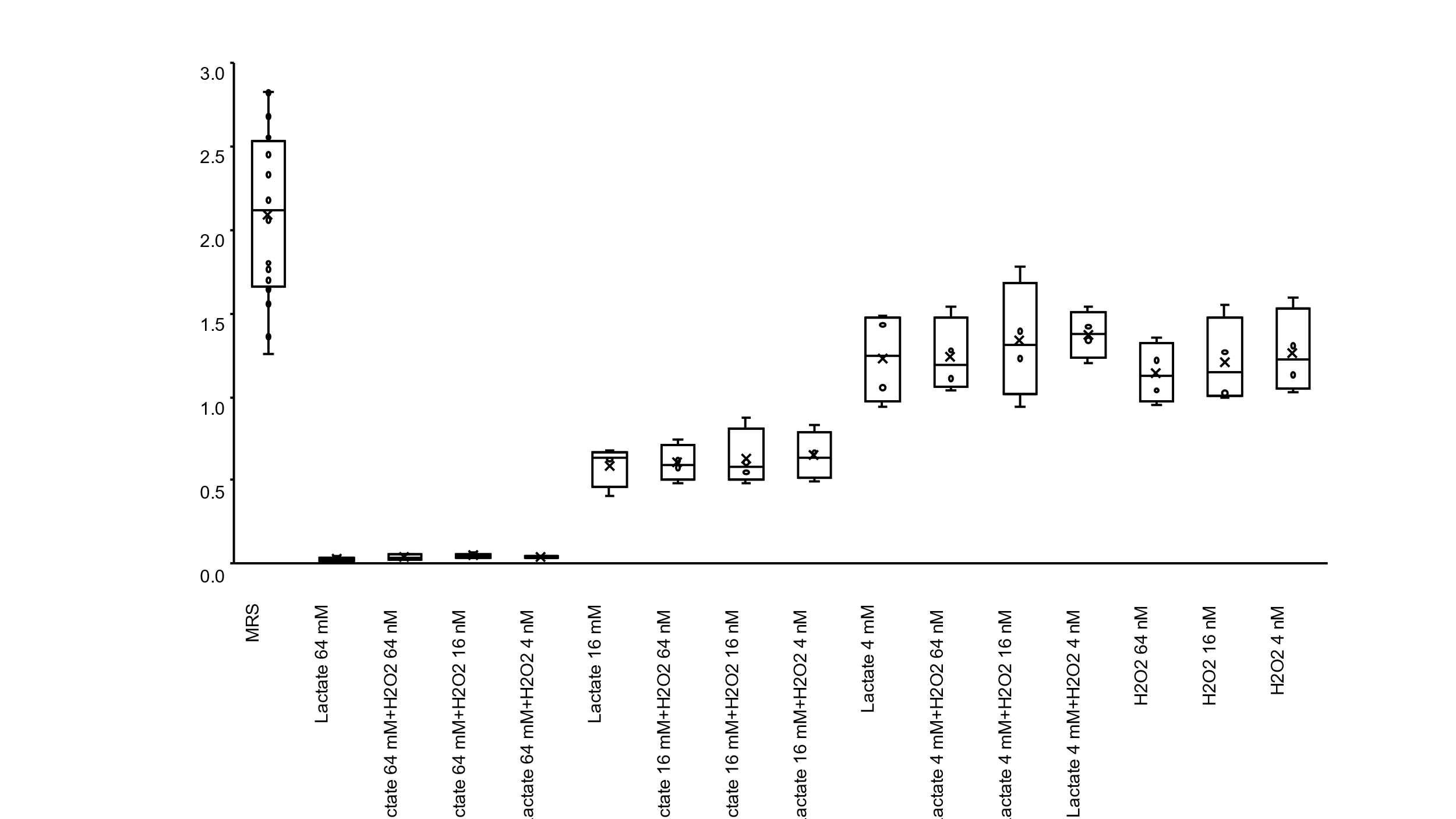 Figure S1. The biofilm formation of C. albicans HB-10 treated with lactate, hydrogen peroxide, or a combination of lactate and hydrogen peroxideThe biofilm formation of C. albicans HB-10 treated with lactate, hydrogen peroxide, or a combination of both, was used to measure WST-1 and was exhibited by the box whisker plots.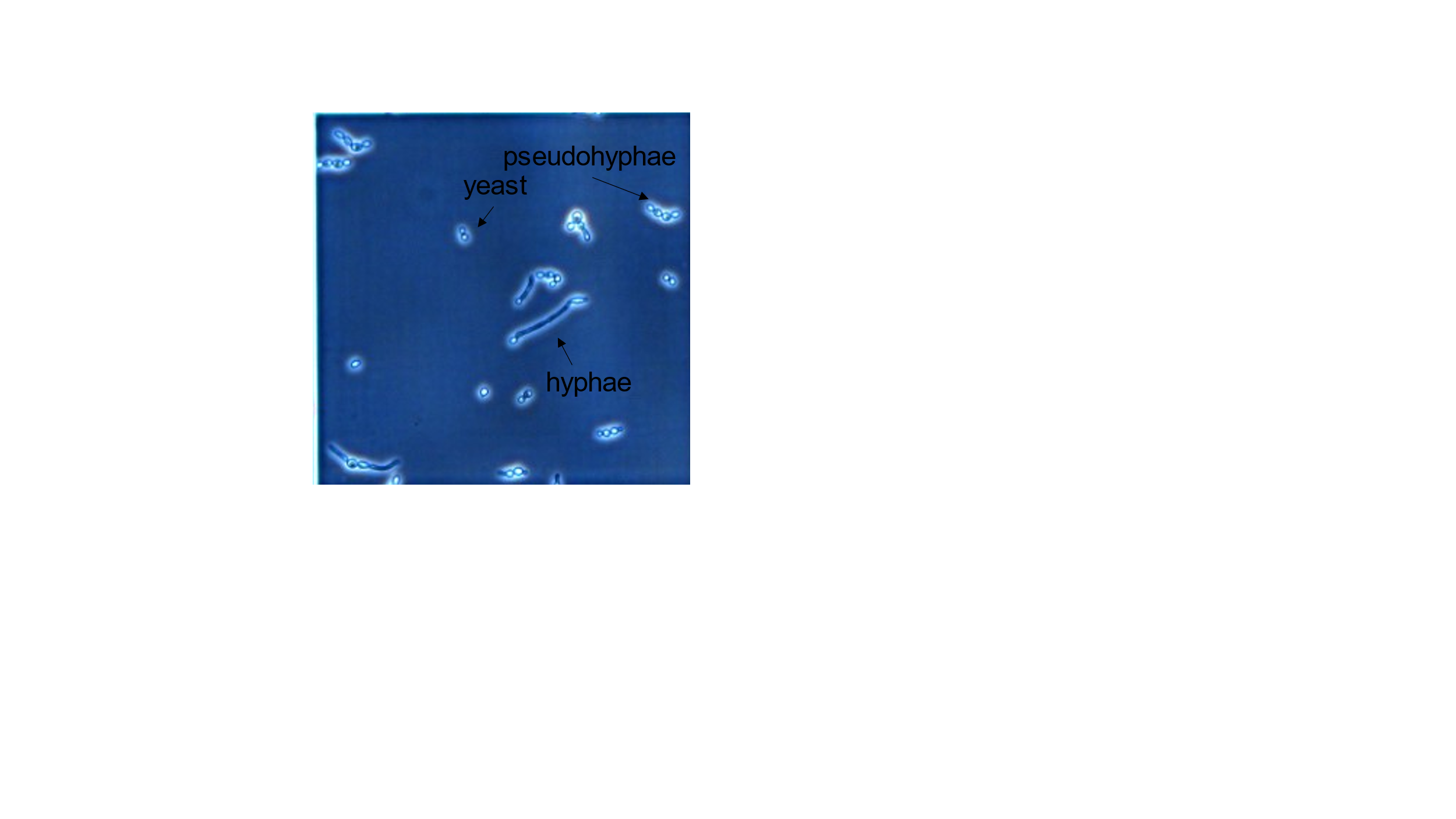 Figure S2. The hyphal formation observed under light microscope.Under the light microscope, hyphae, pseudohyphal, and yeast forms were distinguishedTable S1. Characteristics of Lactobacillus.Table S2. Primers used in this study.No.GenusSpeciesStrain denominationIsolation dateOrigin1Lactobacilluscrispatus3-1-12014/1/20Human vaginal discharge2Lactobacilluscrispatus3-1-22014/1/20Human vaginal discharge3Lactobacilluscrispatus8-12014/1/20Human vaginal discharge4Limosilactobacillusvaginalis10-12014/1/20Human vaginal discharge5Lacticaseibacillusrhamnosus14-12014/1/28Human vaginal discharge6Lactobacilluscrispatus14-22014/1/28Human vaginal discharge7Lactobacillusgasseri16-2-12014/1/28Human vaginal discharge8Lactobacillusgasseri16-2-22014/1/28Human vaginal discharge9Lactobacilluscrispatus20-22014/1/28Human vaginal discharge10Lactobacilluscrispatus23-12014/1/28Human vaginal discharge11Lactobacillusjensenii27-12014/4/28Human vaginal discharge12Lactobacillusjensenii28-32014/4/28Human vaginal discharge13Lactobacillusjensenii29-12014/4/28Human vaginal discharge14Lactobacillusgasseri30-12014/4/28Human vaginal discharge15Limosilactobacillusvaginalis30-22014/4/28Human vaginal discharge16Lactobacillusgasseri31-12014/4/28Human vaginal discharge17Lactobacillusgasseri32-22014/7/28Human vaginal discharge18Lactobacillusgasseri33-12014/7/28Human vaginal discharge19Lactobacilluscrispatus34-1-12014/7/28Human vaginal discharge20Lactobacilluscrispatus34-1-22014/7/28Human vaginal discharge21Lactobacilluscrispatus35-12014/7/28Human vaginal discharge22Limosilactobacillusvaginalis41-12014/7/28Human vaginal discharge23Lactobacillusgasseri45-3-12014/7/28Human vaginal discharge24Lactobacillusgasseri45-3-22014/7/28Human vaginal discharge25Lactobacillusgasseri49-12014/7/28Human vaginal discharge26Lactobacillusgasseri52-22014/7/28Human vaginal discharge27Lactobacilluscrispatus53-12014/9/8Human vaginal dischargeTargetSequence (5'-3')Tm (°C)Length (bp)ReferenceECE1Forward: CCAGAAATTGTTGCTCGTGTTGCCA62140Lee et al. [42] [42]ECE1Reverse: TCCAGGACGCCATCAAAAACGTTAG61140Lee et al. [42] [42]HWP1Forward: TTGTTTGCGTCATCAAGACTTTG5673Lee et al. [42] [42]HWP1Reverse : GTCTTCATCAGCAGTAACACAACCA5973Lee et al. [42] [42]YWP1Forward: GTTCCATTTTTCCAAGTTCATTTAG53170Lee et al. [42] [42]YWP1Reverse : TCAAGAGTAGAACCTTCAAGAGCAG58170Lee et al. [42] [42]ACT1Forward: GTTGGTGATGAAGCCCAATC 5579Gunsaluset al. [43]ACT1Reverse: CCCAGTTGGAAACAATACCG 5579Gunsaluset al. [43]